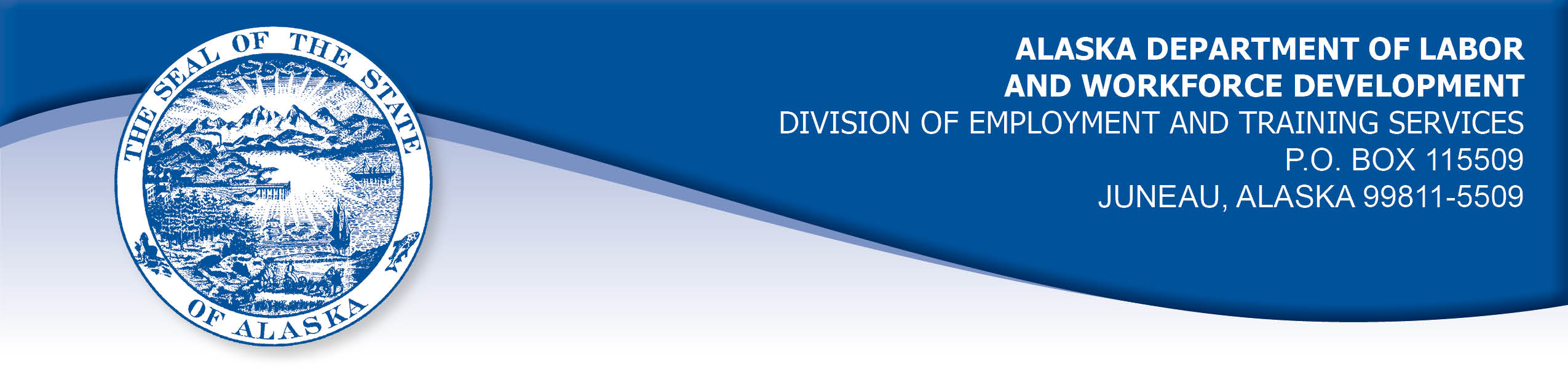 APPEAL TRIBUNAL DECISIONDocket number: 21 2339    Hearing date: April 29, 2021CLAIMANT:	RONNIE DALTONCLAIMANT APPEARANCES:	DETS APPEARANCES:Ronnie Dalton	None	CASE HISTORYThe claimant timely appealed a December 2, 2021 determination which denied benefits under AS 23.20.378 and 8 AAC 85.350-351. The issue is whether the claimant met the registration requirements to be considered available for full-time work.	FINDINGS OF FACTThe claimant established a claim for unemployment insurance benefits effective April 11, 2021. The claimant recalled he was advised of the requirement to post a résumé on the Division’s AlaskaJobs website within seven days or benefits would be denied. The claimant believes he did post a resumé one the Division’s website at that time. On November 22, 2021, the claimant contacted the Division because he had not received benefits for several weeks that he had claimed, starting with the week ending October 16, 2021.  The claimant was advised his benefits were denied because he did not have a resumé posted online.  The claimant went to the Job Center for assistance posting his resumé online. Even with assistance, it took several days to get the claimant’s resumé online.  The claimant wasn’t sure why his resumé was not showing as posted online.  The claimant’s resumé was successfully posted online on December 2, 2021. 	PROVISIONS OF LAWAS 23.20.378 provides, in part:	(a)	An insured worker is entitled to receive waiting-week credit or benefits for a week of unemployment if for that week the insured worker is able to work and available for suitable work....8 AAC 85.350 provides, in part:	(b)	A claimant is considered available for suitable work for a week if the claimant		(1)	registers for work as required under 8 AAC 85.351;		(2)	makes independent efforts to find work as directed under 8 AAC 85.352 and 8 AAC 85.355;		(3)	meets the requirements of 8 AAC 85.353 during periods of travel;		(4)	meets the requirements of 8 AAC 85.356 while in training;		(5)	is willing to accept and perform suitable work which the claimant does not have good cause to refuse;		(6) 	is available, for at least five working days in the week to respond promptly to an offer of suitable work; and		(7)	is available for a substantial amount of full-time employment. 8 AAC 85.351 provides:(a)	a claimant who files a claim for  in a state that acts as agent in taking claims for  held by this state shall register for work in accordance with the statutes, regulations, and procedures of the state in which the claim is filed.(b)	a claimant who files for  in this state shall register for work as required by AS 23.20 and this section. A claimant shall register for work	(1)	repealed 3/4/2006;(2)	in person or by mail at the employment service office of the division that is nearest the claimant’s residence;(3)	by telephone, if permitted by the director; or(4)	at the department’s website by electronic means, if available from the division. (c)  	The director shall find that a claimant is not available for work for any week ending before completion of a placement registration for work. To be considered available for work from the date of the initial claim, a claimant must complete a placement registration within seven days after filing the initial claim. If the placement registration is not completed within seven days, the claimant is considered available for work the week the placement registration is completed.(g) 	The director may defer registration for work for a claimant who is (1) temporarily unemployed with a definite date to return to full-time work within 45 days after the date the claimant files the initial claim; (2) unemployed due to a labor dispute; (3) traveling immediately following the filing of the initial claim, for the purpose of relocating outside of this state; upon arrival in the new area of residence, the claimant shall register for work as required in (a) of this section; (5) normally hired through a trade union, if the union furnishes information when requested by the director to verify the claimant's current membership and eligibility for dispatch; (8) under an approved waiver of availability under AS 23.20.378 or       AS 23.20.382.(i) 	If the director does not require the claimant to have a placement registration, the director shall inform the claimant that the placement registration requirement has been deferred and advise the claimant of available employment services.CONCLUSIONAlaska Statute 23.20.378 requires that a claimant be able to work and available for work in a week in order to be eligible for benefits for a week of unemployment. Regulation 8 AAC 85.351 provides that to be considered available for work, a claimant must register and post a résumé on the Division’s AlaskaJobs website that can be matched with available jobs. If the résumé is not posted online within seven days, the claimant is considered available for work the week the résumé is posted online.The claimant’s testimony was straightforward and credible. The claimant believed the proper form and procedure was followed to complete a résumé on the Division’s website when his claim for benefits was established.  The claimant’s resumé was apparently not posted due to a technical issue of which the claimant had no knowledge. As soon as the claimant was notified there was  issue with his resumé he took action to post the resumé online and technical difficulties delayed the posting. In Ward Com. Dec. No. 06 1433, September 27, 2006:The Commissioner held a credible claimant complied with ALEXsys registration requirements and was allowed benefits where "The claimant could not recall if, when he created his first résumé, the program advised him that the résumé had been saved to ALEXsys. His testimony during the hearing was straightforward and confident. We believe that he did in fact prepare his résumé as instructed and for some unknown reason it was not saved properly to ALEXsys."The Appeal Tribunal holds the claimant in this case met registration requirements as soon as could reasonably be expected.  The claimant may be found to be available for work under Regulation 8 AAC 85.351, above.	DECISIONThe determination issued on December 2, 2021 is REVERSED. Benefits are ALLOWED for the weeks ending October 16, 2021 through November 27, 2021, if the claimant is otherwise eligible.	APPEAL RIGHTSThis decision is final unless an appeal is filed in writing to the Commissioner of Labor and Workforce Development within 30 days after the decision is mailed to each party. The appeal period may be extended only if the appeal is delayed for circumstances beyond the party’s control. A statement of rights and procedures is enclosed.Dated and mailed on May 6, 2022.						Rhonda Buness, Appeals Officer